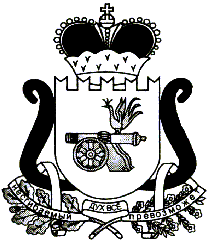 ЕЛЬНИНСКИЙ РАЙОННЫЙ СОВЕТ ДЕПУТАТОВ					Р Е Ш Е Н И Е                                              от    03.03.2017                                                                                          № 9В соответствии с Федеральным законом от 03.07.2016 г. «248-ФЗ «О внесении изменений в часть вторую Налогового кодекса Российской Федерации»,Ельнинский районный Совет депутатов  р е ш и л:1. Внести в решение Ельнинского районного Совета депутатов от 18.11.2008 №35 «О системе налогообложения в виде единого налога на вмененный доход для отдельных видов деятельности»  следующие изменения:1. Пункт  2 части 1  изложить в новой  редакции:«1) Оказание бытовых услуг. Коды видов деятельности в соответствии с Общероссийским классификатором видов экономической деятельности и коды услуг в соответствии с Общероссийским классификатором продукции по видам экономической деятельности, относящихся к бытовым услугам, определяются Правительством Российской Федерации».2. Часть 3 изложить в новой редакции:«3. Утвердить значения корректирующего коэффициента базовой доходности К2 согласно приложению №1 (прилагается).3. Настоящее решение распространяется на правоотношения возникшие с 01 января 2017 года.4. Опубликовать настоящее решение в газете «Знамя». Глава муниципального образования      «Ельнинский район» Смоленской области                                  	В.Е. Левченков                                                                                Приложение 1                                                                                  к решению  Ельнинского районного                                                                                   Совета депутатов  от 03.03.2017  № 9Значениекорректирующего коэффициента базовой доходности К2 действующего   с 1 января 2017 годаНаименование видов (подвидов) предпринимательской деятельностиЗначения корректирующего коэффициента базовой доходности деятельности К2 по группам территорийЗначения корректирующего коэффициента базовой доходности деятельности К2 по группам территорийНаименование видов (подвидов) предпринимательской деятельности1 группа2 группаОказание бытовых услуг:ремонт, окраска и пошив обуви; 0,240,005подшив подошв меховой обуви0,30,3ремонт швейных, меховых кожаных изделий, головных уборов и изделий текстильной галантереи;0,240,005пошив швейных, меховых и кожаных изделий, головных уборов и изделий текстильной галантереи;0,30,005ремонт трикотажных изделий;0,240,005пошив и вязание трикотажных изделий;0,30,02ремонт покрывал, штор0,10,05ремонт и изготовление металлоизделий;0,360,03ремонт и техническое обслуживание бытовой радиоэлектронной аппаратуры;0,360,03ремонт бытовых машин;0,30,03ремонт бытовых приборов за исключением ремонта часов;0,30,03ремонт часов;0,120,005ремонт мебели;0,420,03химическая чистка и крашение, услуги прачечных;0,360,02ремонт жилья и других построек;0,360,03строительство жилья и других построек (за исключением строительства индивидуальных домов);0,480,05услуги фотоателье, фото – и кинолабораторий;0,360,03услуги парикмахерских;0,480,05услуги предприятий по прокату;0,420,04ремонт магнитофонов-приставок, музыкальных центров, проигрывателей с компакт-дисками0,360,03заправка картриджей для принтеров0,30,3ремонт сельхозинвентаря, минитракторов, газонокосилок0,40,4ремонт и замена дверей, оконных рам, дверных и оконных коробок, остекленение  балконов0,40,4работы по установке металлических дверей, включая бронирование0,360,36ремонт и установка газовых и электроплит в жилых помещениях0,40,4услуги по чистке печей и дымоходов0,20,15установка и ремонт водозаборного оборудования, арматуры и трубопроводов0,260,2установка и ремонт систем водоочистки0,40,4работы по устройству тепловых покрытий полов0,30,3услуги по установке и ремонту сантехнического оборудования0,30,3изготовление в павильоне черно-белых и цветных фотоснимков для документов0,280,28изготовление вне павильона черно-белых и цветных фотоснимков для документов0,250,25компьютерная обработка фотоизображений0,20,2услуги по восстановлению, пересъемке и ретушированию фотографий0,20,2парикмахерские  и косметические услуги, оказываемые организациями коммунально-бытового назначения0,50,05гигиенический маникюр с покрытием и без покрытия ногтей лаком, наращивание ногтей0,20,2услуги по проведению татуажа, пилинга, пирсинга, услуги по уходу за телом, массажу тела, криомассажу, эпиляции тела, татуировке, бодиарту0,360,36услуги соляриев0,40,4перевозка тела (останков) умершего  на кладбище (крематорий) 0,380,38организация похорон и предоставление связанных с ними услуг 0,50,3услуги копировально-множительные0,150,15чистка сливных и канализационных решеток, труб и желобов0,20,2услуги бань и душевых, оказываемые по ценам (тарифам), утвержденными решениями Ельнинского районного совета депутатов Смоленской области;0,20,005услуги бань и душевых, за исключением услуг бань и душевых, оказываемых по ценам (тарифам), установленными решениями Ельнинского районного совета депутатов Смоленской области;0,70,2прочие услуги, оказываемые в банях и душевых: массаж, водолечебные процедуры.0,70,3 Оказания ветеринарных услуг.лечение домашних животных в ветеринарных лечебницах и на дому  0,030,03клинический осмотр домашних животных и выдача ветеринарных сертификатов0,030,03диагностические исследования домашних животных  0,030,03вакцинация домашних животных0,030,03дегельминтизация домашних животных0,030,03лечение домашних животных на дому0,030,03лечение домашних животных в стационаре 0,030,03проведение хирургических операций у домашних животных0,030,03выезд скорой ветеринарной помощи на дом 0,030,03выезд ветеринара на дом0,030,03 Оказание услуг по ремонту, техническому обслуживанию и мойке автотранспортных средств.11 Оказание услуг по предоставлению во временное владение (в пользование) мест для стоянки автотранспортных средств, а также по хранению автотранспортных средств на платных стоянках   (за исключением штрафных автостоянок).0,10,1 Оказание автотранспортных услуг.11Розничная торговля, осуществляемая через объекты стационарной торговой сети, имеющей торговые залы:продовольственными товарами, за исключением алкогольной продукции, пива;0,420,08алкогольной продукцией; пивом; табачными изделиями;0,560,11смешанным ассортиментом продовольственных товаров (алкогольной продукцией, пивом и другими продовольственными товарами);0,450,1непродовольственными товарами;0,470,09готовыми лекарственными средствами (препаратами) и лекарственными средствами (препаратами), изготовленными по рецептам врачей; изделиями медицинского назначения;0,280,06предметами ухода за животными, птицами и рыбами, включая корма; периодическими печатными изданиями, полиграфической и книжной продукцией, сопутствующими товарами (канцелярскими); семенами, саженцами и сопутствующими товарами; товарами бывшими в употреблении, реализуемыми комиссионерами на основании заключенных физическими лицами договоров комиссии;0,280,06смешанными товарами (продовольственными и непродовольственными товарами);0,350,07ювелирными изделиями; меховыми и кожаными изделиями; оружием и патронами к нему; цветами.11Розничная торговля, осуществляемая через объекты стационарной торговой сети, не имеющей торговых залов и розничная торговля, осуществляемая через объекты нестационарной торговой сети:продовольственными товарами, за исключением алкогольной продукции, пива;0,370,07алкогольной продукцией, пивом, табачными изделиями;0,50,1смешанным ассортиментом продовольственных товаров (алкогольной продукцией, пивом и другими продовольственными товарами);0,480,09непродовольственными товарами;0,420,07предметами ухода за животными, птицами и рыбами, включая корма; периодическими печатными изданиями, полиграфической и книжной продукцией, сопутствующими товарами (канцелярскими), семенами, саженцами и сопутствующими товарами;0,240,05смешанными товарами (продовольственными и непродовольственными товарами);0,480,09ювелирными изделиями; меховыми и кожаными изделиями; цветами.11Развозная (разносная) торговля, (за исключением торговли подакцизными товарами, лекарственными препаратами, изделиями из драгоценных камней, оружием и патронами к нему, меховыми изделиями и технически сложными товарами бытового назначения).0,60,55Оказания услуг общественного питания, через объекты организации общественного питания, имеющие залы обслуживания посетителей:ресторанами;0,560,11кафе, барами;0,470,11закусочными и столовыми, за исключением осуществляющими реализацию алкогольной продукции.0,20,04закусочными и столовыми, осуществляющими реализацию алкогольной продукции.0,470,09Оказание услуг общественного питания, осуществляемых через объекты организации общественного питания, не имеющие зала обслуживания посетителей.0,10,1Распространение и (или) размещение наружной рекламы с любым способом нанесения изображения, за исключением наружной рекламы с автоматической сменой изображения.0,70,7Распространение и (или) размещение наружной рекламы с автоматической сменой изображения.11Распространение и (или) размещение наружной рекламы посредством электронных табло.11Размещение рекламы на транспортных средствах11Оказание услуг по временному размещению и проживанию.0,280,26Оказание услуг по передаче во временное владение и (или) пользование  торговых мест, расположенных в объектах стационарной торговой сети, не имеющие торговых залов, объектов нестационарной торговой и объектов организации общественного питания, не имеющие залов обслуживания посетителей11Оказание услуг по передаче во временное владение и (или) в пользование земельных участков для размещения объектов стационарной и нестационарной торговой сети, а также объектов организации общественного питания.0,0450,045